18.05.2020                                                                                                                                     № 554 пс. ГрачевкаО внесении изменений в постановление администрации муниципального образования Грачевский район Оренбургской области от 28.09.2018 № 534-п     	 Во исполнение постановления Правительства Оренбургской области от 12.05.2020 № 381-пп «О внесении изменений в некоторые постановления Правительства Оренбургской области», руководствуясь Уставом муниципального    образования    Грачевский    район   Оренбургской    области, п о с т а н о в л я ю:            1. В постановление администрации муниципального образования Грачевский район Оренбургской области от 28.09.2018 № 534-п «Об установлении расходного обязательства муниципального образования Грачевский район Оренбургской области» внести  следующие изменения:1.1.Пункт 1 постановления изложить в новой редакции: «1. Установить расходное обязательство муниципального образования Грачевский район Оренбургской области по организации питания обучающихся в общеобразовательных учреждениях: в размере не менее 12 рублей  из расчета на одного обучающегося за каждый день фактического посещения на каждого обучающегося; в размере 11,45 рубля из расчета на одного обучающегося за каждый день обучения	с применением дистанционных образовательных технологий и (или) электронных форм обучения в соответствии с указом Губернатора Оренбургской области от 17.03.2020 № 112-ук «О мерах по противодействию распространению в Оренбургской области новой коронавирусной инфекции (2019-nCoV)».     	 2. Контроль за исполнением настоящего постановления возложить на начальника отдела образования Н.В.Гревцову.      	 3. Настоящее постановление вступает в силу со дня его официального опубликования на сайте www.право-грачевка.рф и подлежит размещению на официальном информационном сайте администрации муниципального образования Грачевский  район  Оренбургской  областиГлава района                                                                                     О.М.СвиридовРазослано: финансовый отдел, отдел образования, Счетная палата, организационно-правовой отдел.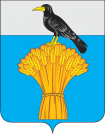 АДМИНИСТРАЦИЯ  МУНИЦИПАЛЬНОГО ОБРАЗОВАНИЯ  ГРАЧЕВСКИЙ  РАЙОН  ОРЕНБУРГСКОЙ ОБЛАСТИП О С Т А Н О В Л Е Н И Е